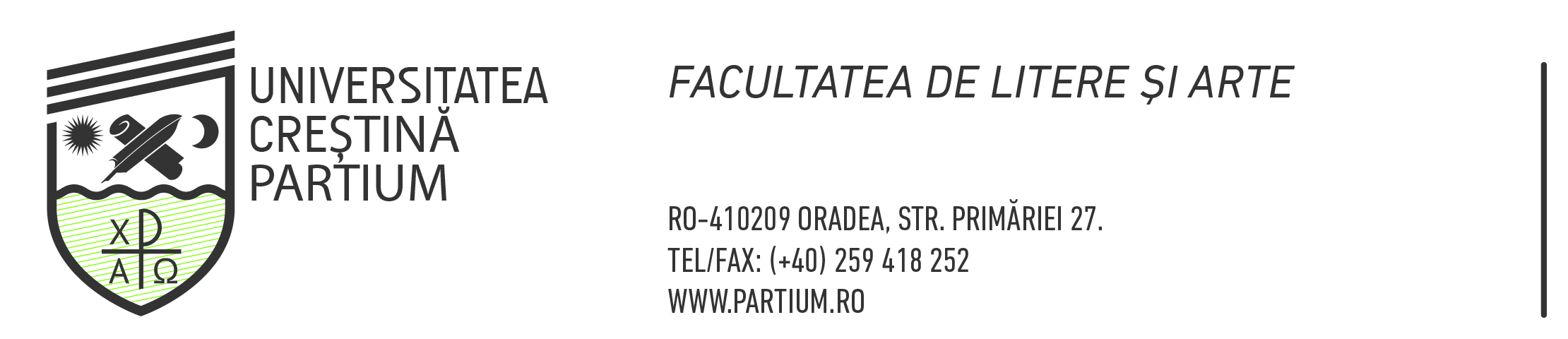 Metodologie specifică de organizare și desfășurare aexamenului de finalizare a studiilor pentru anul universitar 2023-2024Prezenta metodologie completează Regulamentul de organizare și desfășurare a examenului de licență a Universității Creștine Partium cu elemente specifice programelor de studii de licență din cadrul Departamentului de Limbă și Literatură. Art. 1	În cadrul Departamentului de Limbă și Literatură se organizează examen de licență pentru absolvenții promoției curente și ai promoțiilor anterioare a programului de studiu de licență, forma de învățământ cu frecvență: Limba și literatura germanăArt. 2	(1) La examenul de licenţă se pot prezenta absolvenţii care, pe parcursul anilor de studii, au acumulat cel puţin 180 puncte de credit (câte 60 în fiecare an de studiu).(2) Absolvenţii specializărilor de Limba şi literatura germană nu au nevoie de atestat de limbă străină.(3) Examenul de licență constă din 2 probe, după cum urmează:Proba 1. Evaluarea cunoştinţelor fundamentale şi de specialitate;Proba 2. Prezentarea şi susţinerea lucrării de licență.(4) Proba 1 a examenului de licență se va desfășura sub forma de examen scris. Proba 2, adică proba de prezentare și susținere a lucrării de licență/disertație este publică și se desfășoară în prezența, și în același loc și în același moment, a comisiei și a examinatului. (5) Fiecare absolvent se va legitima, înaintea unei probe de examen, cu carnetul de student sau cartea de identitate.Art. 3(1) Subiectele aferente Probei 1 a examenului de licență vor fi formulate sub formă de: un subiect de literatură și un subiect de limbă, din disciplinele fundamentale și de specialitate, pe baza unor tematici și a unei bibliografii postate pe site-ul specializării cu cel puțin 6 luni înainte de data examenului de licență. (2) Proba 1 se va desfășura sub formă de examen scris de limbă şi literatură germană (conform tematicii afişate). Proba de limbă și literatură va fi corectată de către doi examinatori (examinator 1, respectiv examinator 2). Nota minimă la examenul scris se calculează din media celor două note acordate separat pe subiectul de limbă și subiectul de literatură. La ambele subiecte candidatul trebuie să obțină nota de promovare, adică nota 5 (cinci). Fiecare examinator va propune câte o notă bazată pe media punctelor obținute la subiectul de limbă și la subiectul de literatură. Nota finală va fi calculată din media acestor note date de către examinator 1 și examinator 2. Limita de promovare a examenului scris în general este de cel puţin 5,00 (cinci).(3) Timpul alocat pentru Proba 1 este de 3 ore. (4) Înaintea începerii Probei 1 a examenului de licență, comisia va descrie și explica absolvenților cerințele generale, structura subiectelor și modul de organizare a probei. (5) Responsabilitatea asigurării confidențialității subiectelor aferente Probei 1 a examenului de licență revine directorilor de departament și președinților de comisii.Art. 4Prezentarea şi susţinerea lucrării de licență (Proba 2) se desfășoară după promovarea probei 1. Fiecărui absolvent i se vor aloca cel puțin 10 minute pentru prezentarea lucrării de licență și 5 minute pentru a răspunde întrebărilor comisiei de examen. Nota pentru lucrarea de licență se acordă de comisia de examen, pe baza susținerii în plenul comisiei.Art. 5Lucrarea de licenţă trebuie să respecte criteriile de formă și de conținut stabilite în ghidurile proprii ale programelor de studiu, aprobate la consiliul facultății (Vezi Ghidul pentru redactarea şi prezentarea Lucrării de licenţă pentru specializările BA: Limba și literatura germană, Limba și literatura engleză – germană Limba și literatura).Coordonatorii lucrărilor de licenţă răspund în solidar cu autorii acestora de asigurarea originalităţii conţinutului acestora.Verificarea antiplagiat va fi realizată de către biblioteca universitară, la solicitarea absolventului.Coeficientul de similaritate („similarity index”) nu poate depăși 20%, iar absolventul va anexa la lucrarea sa raportul de antiplagiat semnat de conducătorul științific al lucrării.Art. 6Media unei probe se calculează ca medie aritmetică a notelor membrilor comisiei de examen. Media examenului de licență se calculează ca medie aritmetică a rezultatelor probelor de examen. Media unei probe și media examenului de licență se determină cu două zecimale, fără rotunjire.Notele membrilor comisiei de examen, la proba 2, sunt note întregi de la 1 la 10.Examenul de licență se consideră promovat dacă probele componente sunt promovate, iar media examenului este de cel puțin 6,00. O probă a examenului de licență se consideră promovată, dacă media probei este cel puțin 5,00.Art. 7Reglementările aplicabile pentru scenariul online sunt prevăzute în Anexa nr. 1.Prevederile prezentei Metodologii se aplică în Departamentul de Limbă și literatură, începând cu anul universitar 2023-2024, și sunt aplicabile și absolvenților care nu au susținut sau nu au promovat examenul de promovare a studiilor până la intrarea în vigoare a acestei metodologii. Oradea, 07.12.2023							Director departament,Dr. Antal-Forizs Ioan-JamesDecan, Dr. Bökös BorbálaAnexa nr. 1 
la Metodologia Examenului de Licență pentru specializările BA: 
Limba și literatura germană, Limba și literatura engleză – Limba și literatura germanăA német nyelv és irodalom szak államvizsga metodológiájaaz államvizsga online megszervezésére nézve a 2023–2024-es egyetemi évbenA német nyelv és irodalom szak záróvizsgájának megszervezésére nézve érvényesek maradnak a félév elején megállapított államvizsga tematikák és módszertanok, valamint az államvizsga dolgozat formai kivitelezésével kapcsolatos rendelkezések. Jelen metodológia a fentieket kiegészítve az államvizsga online megszervezére vonatkozik.Az alaptudást felmérő szóbeli vizsgaA hallgató szóbeli vizsgát tesz az alaptudást jelentő tárgyakból (nyelvészet és irodalom) A német alapszakos (BA) záróvizsga tételei szerint.A szóbeli vizsga a Google Meet felületen zajlik a kijelölt időpontban. A Google Meet meghívókat a jelentkezők két nappal a vizsga előtt ímélen kapják meg a bizottság titkárától.A hallgatók abécé sorrendben jelentkezhetnek be a chatszobába. Először belép az első 4 hallgató, majd amint az első végzett, kilép, és érkezik a következő hallgató. Így összesen mindig 4 hallgató tartózkodik a chatszobában. A hallgatók nyelvészeti és irodalmi tételt választanak, illetve azt szóban fejtik ki a bizottság tagjai előtt. Minden hallgatónak minimum 10 perc áll rendelkezésére a felkészüléshez, illetve 15 perc a kérdések megválaszolásához. A hallgatónak a megadott időkeretben a nyelvészeti és az irodalmi tételt is ki kell fejtenie. Amennyiben a hallgató feleletét zavaró tényezők állnak fenn az internethálózat működésében, a bizottság lehetőséget adhat a hallgató számára, hogy új tételt választhasson és megismételje a feleletét.A hallgató mind a nyelvészeti, mind az irodalmi tételek közül véletlenszerűen választhat, és a választott tételt kell kifejtenie a bizottság előtt. A szóbeli vizsgát követően nem lehetséges a felelet utólagos kiegészítése a hallgató részéről.Az alaptudást felmérő vizsgáról felvétel készül (recording), ami később a BMK titkárságán archiválásra kerül. A felvétel készítéséhez a hallgató írásbeli beleegyezését adja az államvizsgára való beiratkozáskor, amit a BMK titkárságára kell beküldenie a beiratkozáshoz szükséges többi dokumentummal együtt (a nyilatkozatot lásd a mellékletben).Az államvizsga dolgozat megvédéseAz államvizsga dolgozat védése a Google Meet felületen keresztül történik.A Google Meet meghívókat a jelentkezők két nappal a vizsga előtt ímélen kapják meg a bizottság titkárától.A vizsga szóbeli, a jelentkezők bemutatják a szakdolgozatukat, amit az államvizsgára való jelentkezéskor már elküldtek/leadtak a BMK titkárságán.A szakdolgozatokat a bizottsági tagok elektronikus formában kapják meg a vizsgát megelőzően.A jelentkezők ábécé sorrendben mutathatják be a dolgozatukat a bizottság előtt. (A védéshez bejelentkezhet egyszerre az összes államvizsgázó hallgató.)A vizsga ideje alatt minden csoportban a vizsgáztató bizottság minden tagjának (de minimum két tagjának) jelenléte kötelező.A bemutatót tartó hallgató Screen Sharing segítségével mutatja be a prezentációját.A dolgozatok bemutatására 10 perc áll rendelkezésre, amit 5 perces vita követhet, így minden hallgatónak 15 perc áll rendelkezésére a dolgozat bemutatására.Az államvizsga dolgozat szóbeli védéséről felvétel készül (recording), ami később a BMK titkárságán archiválásra kerül. A felvétel készítéséhez a hallgató írásbeli beleegyezését adja az államvizsgára való beiratkozáskor, amit a BMK titkárságára kell beküldenie a beiratkozáshoz szükséges többi dokumentummal együtt (a nyilatkozatot lásd a mellékletben).Gyakorlati tudnivalók1.	A megfelelő technikai felszereltségről a hallgatónak kell gondoskodnia (számítógép, Internet hozzáférés, stb.).2.	Amennyiben nem áll rendelkezésére megfelelő eszköz az online vizsgázásra nézve, ezt időben kell jeleznie a BTK titkárságán (legkésőbb az államvizsgára való beiratkozáskor).Hallgatói nyilatkozat Alulírott  _______________ hozzájárulok, hogy a Német nyelv és irodalom szakon megszervezett online államvizsgázás során (alaptudást felmérő szóbeli vizsga és az államvizsga dolgozat védése) a szóbeli feleletem, illetve a dolgozatom védése rögzítésre kerülhessen; egyúttal  hozzájárulok a felvételnek a BMK titkárságán történő archiválásához.Keltezés:										Aláírás: